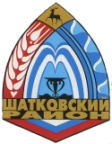 Администрация Силинского  сельсоветаШатковского муниципального районаНижегородской областиПОСТАНОВЛЕНИЕ25.03.2021 г.                                                                                        № 13Об утверждении порядка разработки прогноза социально - экономического развития Силинского  сельсовета Шатковского муниципального районаНижегородской области на среднесрочный периодВ соответствии со статьей 173 Бюджетного кодекса Российской Федерации, статьей 17 Федерального закона от 06.10.2003 N 131-ФЗ "Об общих принципах организации местного самоуправления в Российской Федерации", статьей 4 Закона Нижегородской области от 03.03.2015 N 24-З "О стратегическом планировании в Нижегородской области", п.1, ст.6, раздела 3 Положения о бюджетном процессе в Силинском сельсовете Шатковского муниципального района Нижегородской области, утвержденного решением сельского Совета Силинского  сельсовета №15 от 06.11.2014 года, Уставом Силинского  сельсовета Шатковского муниципального района Нижегородской области администрация Силинского  сельсовета Шатковского муниципального района Нижегородской области постановляет:1. Утвердить прилагаемый Порядок разработки прогноза социально-экономического развития Силинского  сельсовета Шатковского муниципального района Нижегородской области на среднесрочный период .2. Разместить настоящее постановление на информационных  щитах и официальном сайте администрации Силинского сельсовета в информационно-телекоммуникационной сети «Интернет».3. Контроль за исполнением настоящего постановления оставляю за собой.Глава администрации Силинского сельсовета                                               Р.Б. КрыловПриложение № 1к постановлению администрации Силинского сельсоветаШатковского муниципального районаНижегородской областиот 25.03.2021 г. № 13Порядокразработки прогноза социально - экономического развития Силинского сельсовета Шатковского муниципального района Нижегородской области на среднесрочный периодПорядок разработки прогноза социально - экономического развития Силинского сельсовета Шатковского муниципального района Нижегородской области разработан в соответствии со статьей 173 Бюджетного кодекса Российской Федерации, с Положением о  бюджетном процессе в Силинском сельсовете Шатковского муниципального района Нижегородской области, утверждённом решением сельского Совета Силинского сельсовета от 06.11.2014 года № 15, Уставом Силинского сельсовета Шатковского муниципального района Нижегородской области .1.Основные понятияПрогноз социально - экономического развития - это сбалансированная система ожидаемых в перспективе показателей социально - экономического развития Силинского сельсовета Шатковского муниципального района Нижегородской области (далее Силинский сельсовет).Результаты прогнозирования социально - экономического развития Силинского сельсовета используются при принятии органами исполнительной власти Силинского сельсовета конкретных решений в области социально - экономической политики2. Система прогноза социально - экономического развития Силинского сельсовета Шатковского муниципального района Нижегородской области2.1. Администрация Силинского сельсовета обеспечивает разработку прогноза социально-экономического развития Силинского сельсовета (далее - прогноз социально-экономического развития) на среднесрочную перспективу.2.2. Прогноз социально-экономического развития на среднесрочную перспективу разрабатывается на период от одного до трех лет и ежегодно корректируется.2.3. Прогноз социально-экономического развития на очередной финансовый год и плановый период разрабатывается путем уточнения параметров планового периода и добавлением параметров второго года планового периода.2.4. Прогноз социально-экономического развития разрабатывается исходя из комплексного анализа демографической ситуации, экономического развития предприятий и организаций, социальной структуры и перспектив изменения указанных факторов.3. Перечень показателей прогноза социально - экономического развития Силинского сельсовета Шатковского муниципального района Нижегородской области3.1. Прогноз социально - экономического развития  содержит следующие показатели Силинского сельсовета, включая временно отсутствующих:Число родившихся детей - сведения о рождении детей содержатся в записях актов гражданского состояния о рождении.Число умерших - сведения о смертях содержатся в записях актов гражданского состояния о смерти.Коэффициент естественного прироста населения - разность общих коэффициентов рождаемости и смертности. Исчисляется на 1 тыс. человек населения (промилле). Общие коэффициенты рождаемости и смертности - отношение числа родившихся (живыми) и числа умерших в течение календарного года к среднегодовой численности постоянного населения. Исчисляются в расчёте на 1 тыс. человек населения (промилле). Среднегодовая численность населения - является средней арифметической из численностей на начало и конец соответствующего года.Миграционный прирост - абсолютная величина разности между числом прибывших на территорию Силинского сельсовета и числом выбывших за пределы этой территории за определённый промежуток времени. Его величина может быть как положительной, так и отрицательной.Численность занятых в экономике - занятые в экономике лица, которые в рассматриваемый период:а) выполняли оплачиваемую работу по найму, а также приносящую доход работу не по найму;б) временно отсутствовали на работе из - за болезни или травмы, ухода за больными, ежегодного отпуска или выходных дней, обучения вне своего рабочего места, отпуска без сохранения или с сохранением содержания по инициативе администрации;в) выполняли работу в качестве помогающих на семейном предприятии. Занятыми также считаются лица, занятые выполнением работ по производству в домашнем хозяйстве продукции, предназначенной для реализации (полностью или частично). Прогнозируется на основе отчётных данных демографической статистики.Численность безработных - к безработным относятся лица в возрасте от 16 лет и старше, которые в рассматриваемый период удовлетворяли одновременно следующим критериям: а) не имели работы; б) занимались поиском работы; в) были готовы приступить к работе. Учащиеся, студенты, пенсионеры и инвалиды учитываются в качестве безработных, если они занимались поиском работы и были готовы приступить к ней.4. Прогноз основных  социально-экономических  показателей4.1. Отгружено товаров собственного производства, выполнено работ и услуг собственными силами - объем указывается по чистым видам деятельности (без НДС и акцизов). Объем отгрузки складывается из двух составляющих:- по крупным и средним организациям;- по малым предприятиям.Объем отгруженных товаров - стоимость тех товаров, которые произведены данным юридическим лицом и фактически в отчётном периоде отгружены или отпущены в порядке продажи, а также прямого обмена на сторону. Объем работ и услуг, выполненных собственными силами, представляет стоимость работ и услуг, оказанных организацией другим юридическим и физическим лицам.	     4.2. Численность работников по территории, формирующих ФОТ – все работающие в отраслях производства.         4.3.Фонд заработной платы всего представляет собой совокупность фонда оплаты труда, начисленного работникам в организациях, скорректированных на изменение просроченной задолженности. Фонд заработной платы включает заработную плату, начисленную работникам списочного и не списочного состава (включая совместителей) по всем видам деятельности организаций всех форм собственности. Сумма фонда оплаты труда прогнозируется на основе анализа статистических данных сводной таблицы "Сведения о численности и заработной плате работников", а также данных налоговой инспекции (форма налоговой отчетности 5 - НДФЛ).Темп роста фонда оплаты труда к соответствующему периоду прошлого года - отношение суммы фонда оплаты труда в текущем году к аналогичной сумме за соответствующий период прошлого года, %Среднемесячная заработная плата работающих - определяется путем деления фонда заработной платы на численность работников и на число месяцев.Темп роста среднемесячной заработной платы к соответствующему периоду прошлого года - отношение суммы среднемесячной заработной платы в текущем году к аналогичной сумме за соответствующий период прошлого года.4.4.Темп роста реальной среднемесячной заработной платы - рассчитывается как соотношение величин среднемесячной заработной платы текущего и предшествующих периодов, скорректированное на индекс потребительских цен, %.4.5.Прибыль прибыльных организаций по кругу крупных и средних организаций-  финансовые результаты деятельности крупных и средних организаций (прибыль минус убыток)  4.6.Доля среднесписочной численности работников  на предприятиях малого и среднего предпринимательства в общей численности занятого населения -среднесписочная численность работников за определённый период определяется путем суммирования численности работников списочного состава за каждый календарный день периода, включая праздничные и выходные дни, и деления полученной суммы на число календарных дней периода.4.7.Доля отгруженных товаров (работ, услуг) на предприятиях малого и среднего предпринимательства в общей численности отгруженных товаров (работ, услуг)В пояснительной записке к прогнозу социально-экономического развития приводится обоснование параметров прогноза, в том числе их сопоставление с ранее утвержденными параметрами с указанием причин и факторов прогнозируемых изменений.Проект прогноза социально - экономического развития проходит общественное обсуждение путем размещения его на официальном сайте администрации Силинского сельсовета Шатковского муниципального района в информационно-коммуникационной сети «Интернет» с предоставлением участникам общественного обсуждения возможности направления замечаний и предложений в электронном виде в течение 15 календарных дней со дня размещения текста документа в информационно-коммуникационной сети «Интернет»Одновременно проект прогноза социально - экономического развития размещается в Информационной системе посредством ГАС "Управление".Среднесрочный прогноз одобряется главой администрации Силинского сельсовета.Итоги мониторинга направляются главе администрации Силинского сельсовета ежегодно до 20 марта.Порядок разработки Прогноза социально - экономического развития Силинского сельсовета Шатковского муниципального района Нижегородской области на среднесрочный периодПРОГНОЗ ОСНОВНЫХ СОЦИАЛЬНО-ЭКОНОМИЧЕСКИХ ПОКАЗАТЕЛЕЙПРОГНОЗ ОСНОВНЫХ СОЦИАЛЬНО-ЭКОНОМИЧЕСКИХ ПОКАЗАТЕЛЕЙПРОГНОЗ ОСНОВНЫХ СОЦИАЛЬНО-ЭКОНОМИЧЕСКИХ ПОКАЗАТЕЛЕЙПРОГНОЗ ОСНОВНЫХ СОЦИАЛЬНО-ЭКОНОМИЧЕСКИХ ПОКАЗАТЕЛЕЙПРОГНОЗ ОСНОВНЫХ СОЦИАЛЬНО-ЭКОНОМИЧЕСКИХ ПОКАЗАТЕЛЕЙПРОГНОЗ ОСНОВНЫХ СОЦИАЛЬНО-ЭКОНОМИЧЕСКИХ ПОКАЗАТЕЛЕЙПРОГНОЗ ОСНОВНЫХ СОЦИАЛЬНО-ЭКОНОМИЧЕСКИХ ПОКАЗАТЕЛЕЙна _______- ________ годына _______- ________ годына _______- ________ годына _______- ________ годына _______- ________ годына _______- ________ годына _______- ________ годыпо Силинскому сельсовету Шатковского муниципального района Нижегородской областипо Силинскому сельсовету Шатковского муниципального района Нижегородской областипо Силинскому сельсовету Шатковского муниципального района Нижегородской областипо Силинскому сельсовету Шатковского муниципального района Нижегородской областипо Силинскому сельсовету Шатковского муниципального района Нижегородской областипо Силинскому сельсовету Шатковского муниципального района Нижегородской областипо Силинскому сельсовету Шатковского муниципального района Нижегородской областиПоказателиЕд. измерения20__ год (отчет)20__ год оценка 20___ год прогноз20___   
 год прогноз20____ год прогнозПоказателиЕд. измерения20__ год (отчет)20__ год оценка 20___ год прогноз20___   
 год прогноз20____ год прогнозПоказателиЕд. измерения20__ год (отчет)20__ год оценка 20___ год прогноз20___   
 год прогноз20____ год прогноз1.Отгружено товаров собственного производства, выполнено работ и услуг собственными силами (по полному кругу предприятий)в действующих ценахмлн.руб. в сопоставимых ценах%2.Отгружено товаров собственного производства, выполнено работ и услуг собственными силами (по крупным и средним предприятиям)в действующих ценахмлн.руб. в сопоставимых ценах%в т.ч. обрабатывающие производствав действующих ценахмлн.руб.в сопоставимых ценах%3.Численность работников по территории, формирующих ФОТ тыс.чел.4.Фонд заработной платы, всего млн. руб.5. Реальная заработная плата (всего по району или городу)%6.Прибыль прибыльных организаций по кругу крупных и средних организациймлн. руб.7. Доля среднесписочной численности работников  на предприятиях малого и среднего предпринимательства в общей численности занятого населения%8. Доля отгруженных товаров (работ, услуг) на предприятиях малого и среднего предпринимательства в общей численности отгруженных товаров (работ, услуг) %